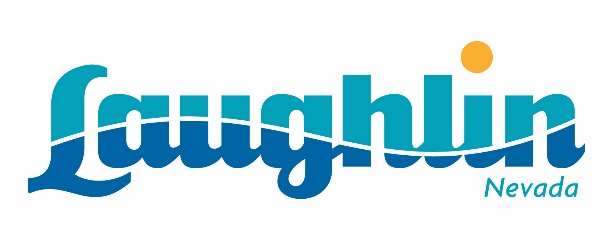 GOLFWith six courses in three states within a 30-minute drive from Laughlin, golf enthusiasts can select from several options to create their own enjoyable golfing experience. Each of the six courses offer their own qualities, unique character and playing challenge for golfers of every skill level. With more than 300 days of sunshine a year, the Laughlin area is a year-round golfer's paradise.El Rio Golf ClubThis championship golf course designed by Matt Dye is highlighted by scenic views of the surrounding mountains, gently rolling and forgiving fairways and four holes with water features. This course offers four sets of tees to accommodate all playing levels and there are GPS displays on all carts detailing course layout and yardage. The clubhouse features the Terrace Restaurant and a fully-stocked pro shop.Holes: 18, Par 72Yardage: 5,300/7,100Slope: 113/123Rating: 67.7/72.9Huukan Golf ClubGolfers of every skill level will enjoy this well-designed course. The three set of tees, undulating fairways, lakes and challenging greens of Huukan will test any golfer's shot-making skills. A practice green and unique eight-acre aqua driving range with island greens are on property. Clubhouse amenities include club rentals, pro shop, the 19th Hole Grill for snacks and beverages and convenience carts on the course. 
Holes: 18, Par 72
Yardage: 5,440/6,569
Slope: 114/119
Rating: 69.1/70.5Laughlin Ranch Golf ClubLaughlin Ranch was designed by golf course architect David Druzisky and features five sets of tees in beautifully landscaped fairways. The course showcases stunning desert, mountain and river views, as well as picturesque greens that run through deep desert arroyos. The elegant clubhouse features an up-scale restaurant, bar, private meeting rooms, gym, full-service day spa, pool, sauna and a fully-equipped pro shop. This course offers cart food and beverage service, club rentals, golf lessons and GPS systems on all carts.
Holes: 18, Par 72
Yardage: 6,091/7,192
Slope: 128/142
Rating: 68.9/73.4Los Lagos Golf ClubLos Lagos is an impressive 18-hole Ted Robinson, Sr. design that is fun and challenging for all skill levels. Sculpted from the low desert foothills, this stunning course layout offers rolling terrain, water hazards, wide fairways and huge friendly greens. There are four sets of tees and a complete practice facility with driving range. The clubhouse offers a snack bar and lounge, complete pro shop, golf lessons and club rentals. Players can enjoy the food and beverage carts on the course.
Holes: 18, Par 72
Yardage: 5,040/6,920
Slope: 113/124
Rating: 66.3/71.5Mojave Resort Golf ClubMojave Resort Golf Club provides its own unique style and character with subtle breaks in a green, cleverly fingered bunkers and thoughtful use of its environment. With four sets of tees, the course's rolling terrain, forgiving fairways, water hazards, natural sand dunes and marshes provide a perfect blend of challenge and enjoyment for all players. The clubhouse offers a snack bar, lounge, pro shop, golf lessons, club rentals, driving range, food and beverage carts on the course and GPS system on all golf carts.
Holes: 18, Par 72
Yardage: 5,520/6,939
Slope: 115/126
Rating: 72.3/73.2Rivers Edge Golf CourseRivers Edge Golf Course is the only area course located directly on the banks of the Colorado River. It offers three sets of tees and is challenging enough to test anyone's skills, yet forgiving enough to encourage new golfers to improve their game. The course features open fairways, large trees, gently sloping river bottom terrain and smooth rolling greens. Rivers Edge provides full-service amenities such as a bar and grill, pro shop, club rentals, golf lessons, putting green and the area's only lighted driving range.
Holes: 18, Par 71
Yardage: 5,595/6,454
Slope: 112/117
Rating: 68.9/71.4